COMBINATIONKS1 – 2007 Paper 21.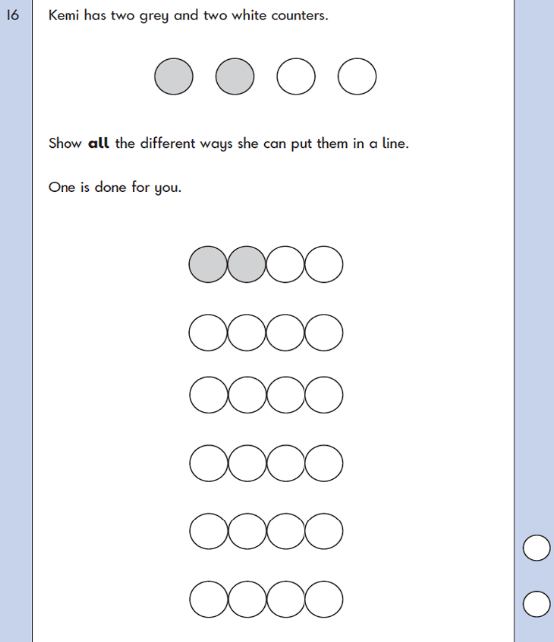 